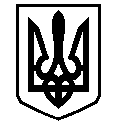 У К Р А Ї Н АВАСИЛІВСЬКА МІСЬКА РАДАЗАПОРІЗЬКОЇ ОБЛАСТІсьомого скликаннясорок друга  сесіяР  І  Ш  Е  Н  Н  Я 30 травня  2019                                                                                                               № 16Про затвердження технічної документації із землеустрою щодо встановлення (відновлення) меж земельної ділянки в натурі (на місцевості) та виділення натурі (на місцевості) земельної ділянки,   що передається у приватну власність  Шаповал Л.В., Крячко С.В., Якименко В.В., Якименко Л.В. спадкоємцям  земельної частки (паю)  за рахунок земель  колишнього КСП ім. Ватутіна для ведення товарного сільськогосподарського виробництва на території Василівської міської ради Запорізької областіКеруючись ст. 26 Закону України «Про місцеве самоврядування в Україні», ст.ст.12, 87, 22,122 Земельного кодексу України, Законами України  «Про порядок виділення в натурі (на місцевості) земельних ділянок власникам земельних часток (паїв)», «Про землеустрій», «Про внесення змін  до деяких  законодавчих актів України щодо вирішення питання колективної власності на землю, удосконалення правил землекористування у масивах земель сільськогосподарського призначення, запобігання рейдерству та стимулювання зрошення в Україні», розглянувши заяву Шаповал Людмили Вікторівни, що мешкає в м. Пологи, вул. Толстого 13,  Крячко Світлани Вікторівни, що мешкає  в м. Пологи, вул. Крилова 4, Якименка Віталія Володимировича, що мешкає в м. Запоріжжя, вул. Українська 2/110, Якименко Любов Володимирівни, що мешкає в м. Запоріжжя,  вул. Українська 2/110 про затвердження технічної документації із землеустрою щодо встановлення  (відновлення) меж  земельної ділянки в натурі (на місцевості)  та передачу у спільну часткову  власність земельної  частки (паю), що належить їм  на праві Свідоцтв про право на спадщину за законом  від 21 травня 2007 року,  посвідченого державним нотаріусом Василівської державної нотаріальної контори та зареєстрованих в реєстрі за № 787, 791,796,801,  технічну документацію із землеустрою щодо встановлення (відновлення) меж земельних ділянок в натурі (на місцевості), складену ФОП Мельник О.В., Витяг з Державного земельного кадастру НВ-2305855952019,  Василівська міська рада В И Р І Ш И Л А :1.Затвердити Шаповал Людмилі Вікторівні, Крячко Світлані Вікторівні, Якименко Віталію Володимировичу, Якименко Любов Володимирівні  технічну документацію із землеустрою щодо встановлення (відновлення) меж земельної ділянки в натурі (на місцевості), кадастровий номер 2320910100:01:010:0023, площею 4,5101 га із земель  колишнього КСП ім. Ватутіна  для ведення товарного сільськогосподарського виробництва на території Василівської міської ради Запорізької області.2.Виділити в натурі (на місцевості) Шаповал Людмилі Вікторівні, Крячко Світлані Вікторівні, Якименко Віталію Володимировичу, Якименко Любов Володимирівні в натурі (на місцевості) земельну частку (пай) згідно  Дублікату сертифікату ЗР № 0006, виданого Василівською районною державною адміністрацією із земель колишнього КСП ім.. Ватутіна.3. Передати Шаповал Людмилі Вікторівні, Крячко Світлані Вікторівні, Якименко Віталію Володимировичу, Якименко Любов Володимирівні  у  спільну часткову  власність земельну ділянку, кадастровий номер 2320910100:01:010:0023,  площею 4,5101 га  із земель сільськогосподарського призначення для ведення товарного сільськогосподарського виробництва , вид угідь – рілля,  на території Василівської міської ради Запорізької області.4. Зобов’язати Шаповал Людмилу Вікторівну, Крячко Світлану Вікторівну, Якименко Віталія Володимировича, Якименко Любов Володимирівну  зареєструвати право власності на земельну ділянку  відповідно до вимог  Закону України «Про  державну реєстрацію прав на нерухоме майно та їх обмежень».5. Контроль за виконанням цього рішення покласти на постійну комісію міської ради з питань земельних відносин та земельного кадастру, благоустрою міста та забезпечення екологічної безпеки життєдіяльності населення.Міський голова                                                                                                     Л.М. Цибульняк